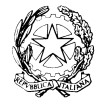 TRIBUNALE DI REGGIO CALABRIA SEZIONE DEL DIBATTIMENTO                                                                              Al Segretario  del Consiglio dell’Ordine degli Avvocati di Reggio Calabria Oggetto: UDIENZA PREDIBATTIMENTALE DEL 9.02.2024 – GIUDICE DOTT.SSA GRETA IORI Si comunicano le fasce orarie di trattazione dei processi dell’udienza indicata in oggetto per la cortese pubblicazione,  Si ringrazia.                                                                                         Il Giudice                                                                                                     	                                                                                                   dott.ssa Greta Iori   n.  ordine ore R.G.N.R. 1 9.00 3966/2022 2 9.00 3360/2020 3 9.00 5159/2021 4 9.00 59/2022 59.003164/20226 9.00 264/2022 7 9.00 2751/2023 8 9.00 2359/2022 9 9.00 5365/2022 10 9.00 1862/2022 11 9.30 2364/2022 12 9.30 1563/2022 13 9.30 3765/2022 14 9.30 259/2022 15 9.30 263/2023 16 9.30 66/2022 179.303259/2022189.303761/2021199.303064/20222010.003360/20222110.002763/20222210.005363/20222310.004261/20202410.004659/20212510.0042/20242610.002348/2023